МКОО «Ахмедкентская СОШ»Урок обобщающего повторения по теме:«Решение дробных рациональных уравнений. Применение дробных рациональных уравнений к решению задач»Учитель математикиМагомедова А. М.2016 г.Цели урока: - обобщить теоретические знания по теме: «Решение дробных рациональных уравнений»,- применять теоретические знания для решения уравнений базового и повышенного уровня сложности,- организовать работу учащихся по указанным темам на уровне, соответствующем уровню уже сформированных у них знаний. - рассмотреть типы задач, решаемых с помощью дробных рациональных уравнений, понятие математической модели и этапы решения задачи. Оборудование: 1. Мультимедийная установка.                            2.Раздаточный материал, подготовленный учителем для  организации  самостоятельной работы. 1 этап урока – Организационный ( 1 минута).Учитель сообщает учащимся тему урока, цель и поясняет, что во время урока постепенно будет использоваться тот раздаточный материал, который составлен заранее.2 этап урока – Повторение теоретического материала по теме   ( 5минут).Какие уравнения называются рациональными уравнениями?Какие рациональные уравнения называются дробными?Давайте сформулируем алгоритм решения дробных рациональных уравнений.           Чтобы решить дробные рациональные уравнения нужно:Найти общий знаменатель дробей, входящих в уравнение.Умножить обе части уравнения на общий знаменатель.Решить получившееся целое уравнение.Исключить из его корней те, которые обращают в нуль общий знаменатель.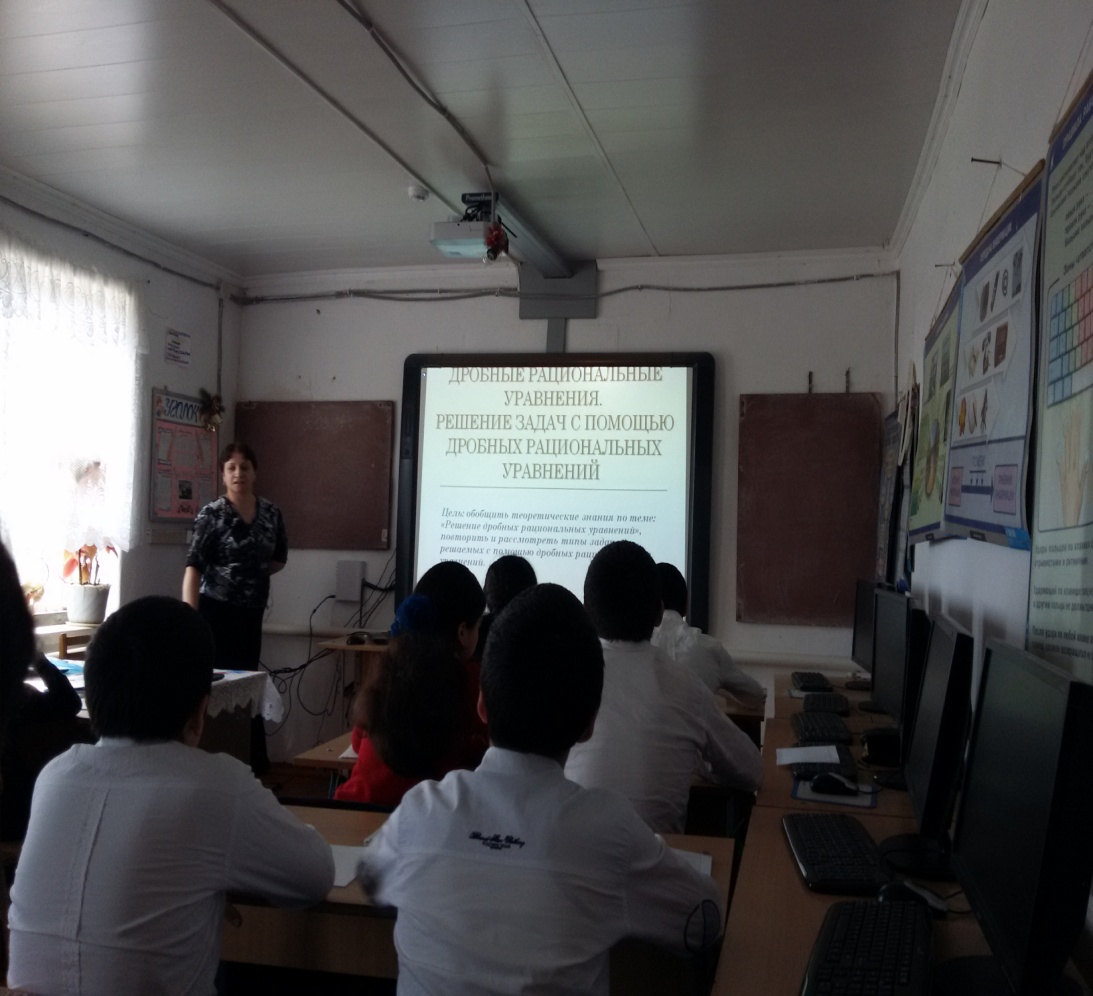 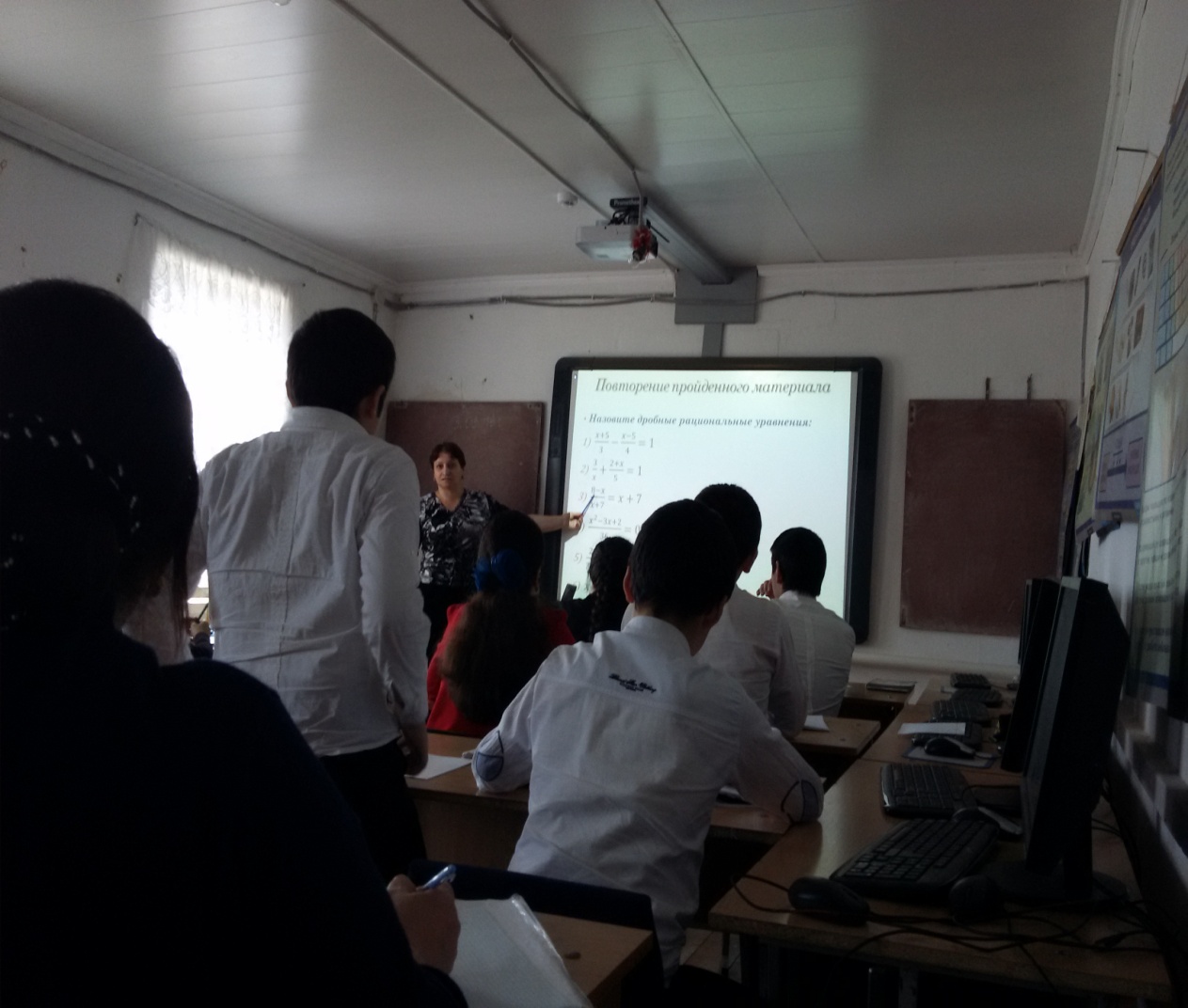 3 этап урока – Работа по карточкам ( 5 мин.)  Записать  общий знаменатель в уравнениях.4 этап урока – Работа у доски ( 10 мин)Со всеми учащимися класса рассматриваются решения уравнений у доски. Учащиеся выходят к доске и решают с объяснением уравнения. 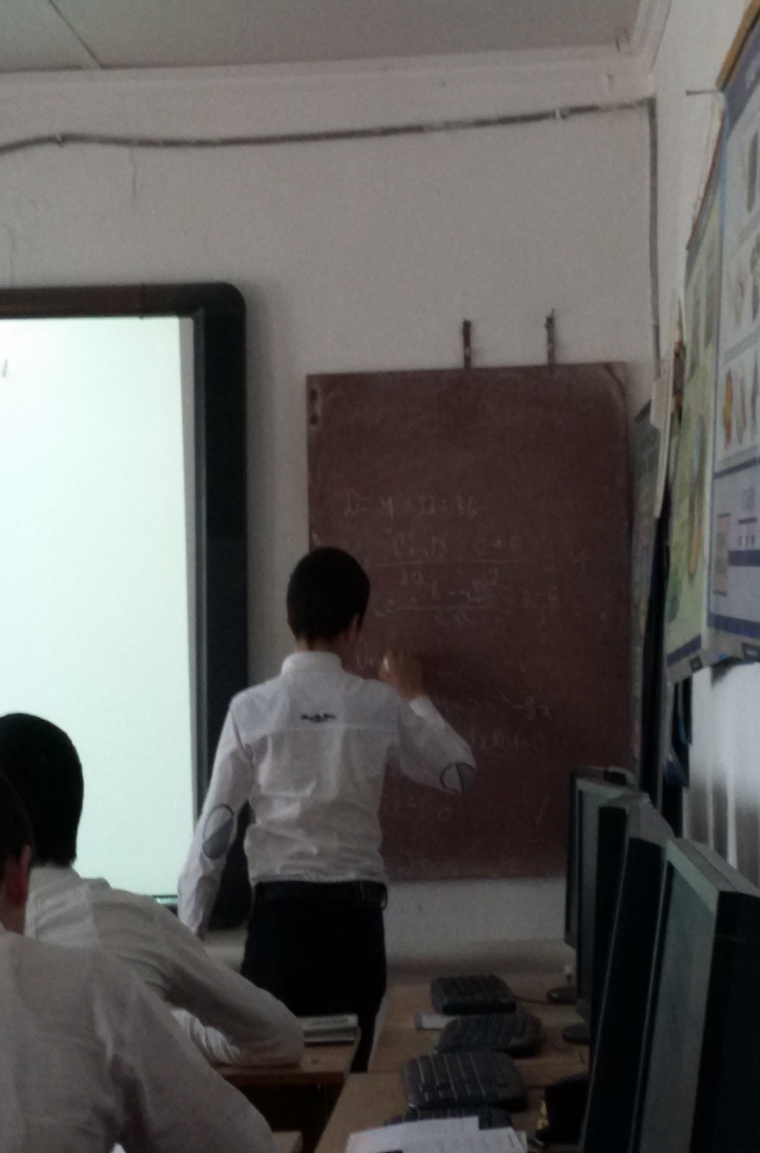 5 этап урока – Повторить этапы решения задач ( 5 мин)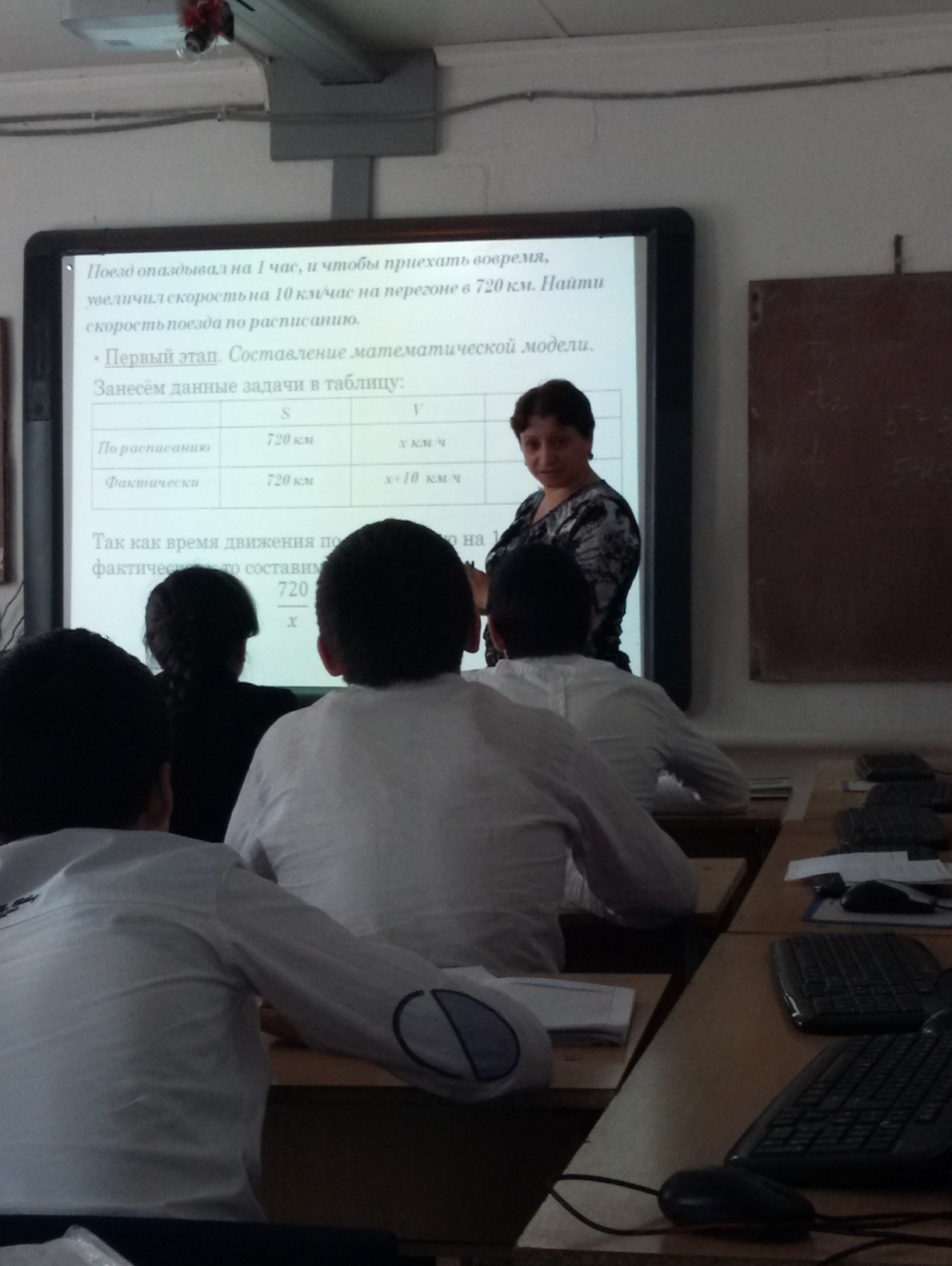 2)Решить задачу: Моторная лодка прошла  против течения  реки  и   по озеру, затратив на путь по озеру на 1 ч меньше, чем на путь по реке. Скорость течения реки . Найдите скорость лодки против течения.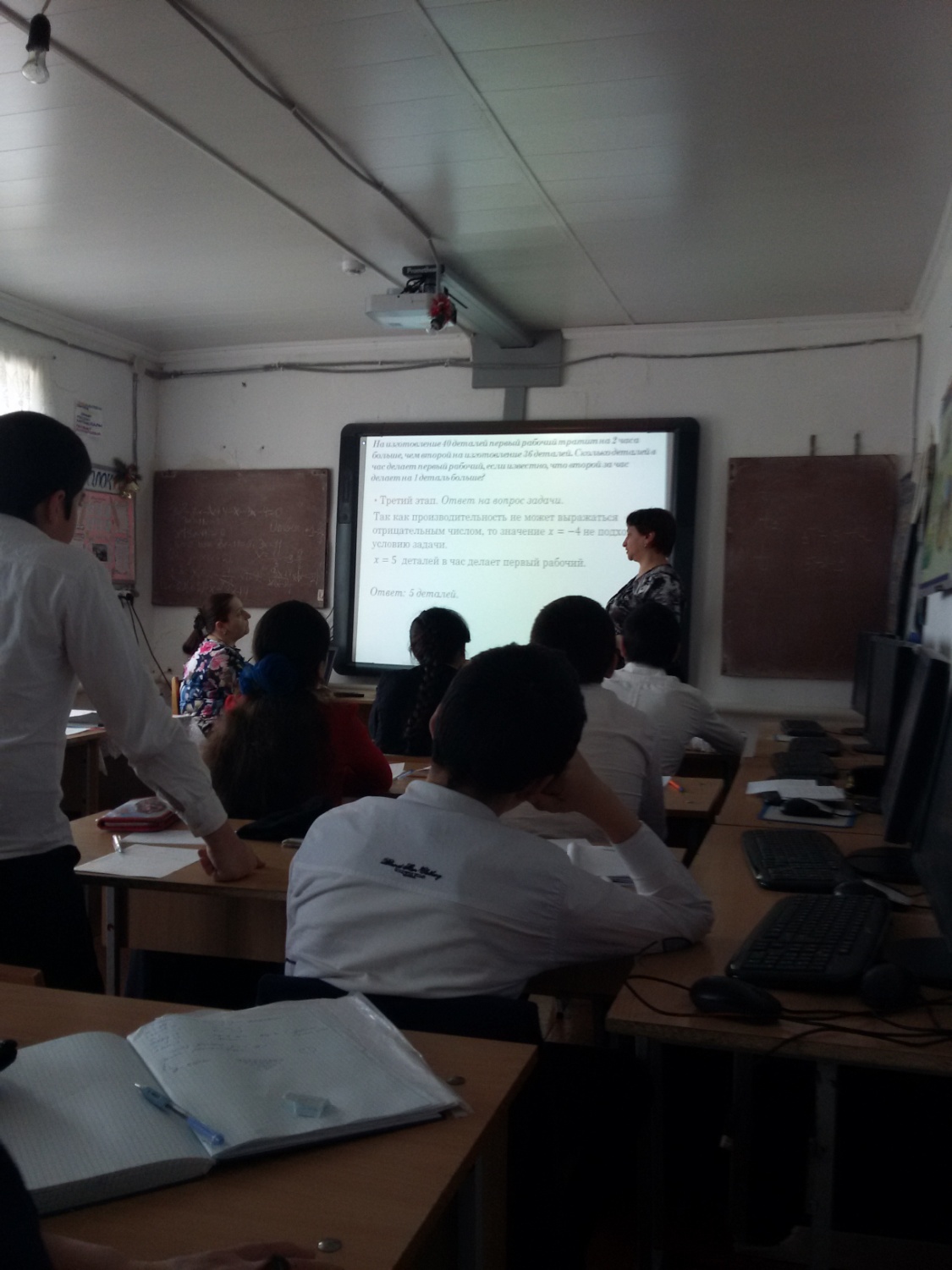 5 этап урока – Разноуровневая самостоятельная работа  ( 15 минут).1 уровень1. Решите уравнение.2.Решите уравнение.3. Решите уравнение.2 уровень1.Решите  уравнение. 2. Решите уравнение.      3. Турист на мопеде проехал  по ровному участку шоссе, затем  по склону, причём по склону со скоростью на  большей, чем по ровному участку. На весь путь было затрачено 3 часа. Найти скорость движения туриста по ровному участку шоссе.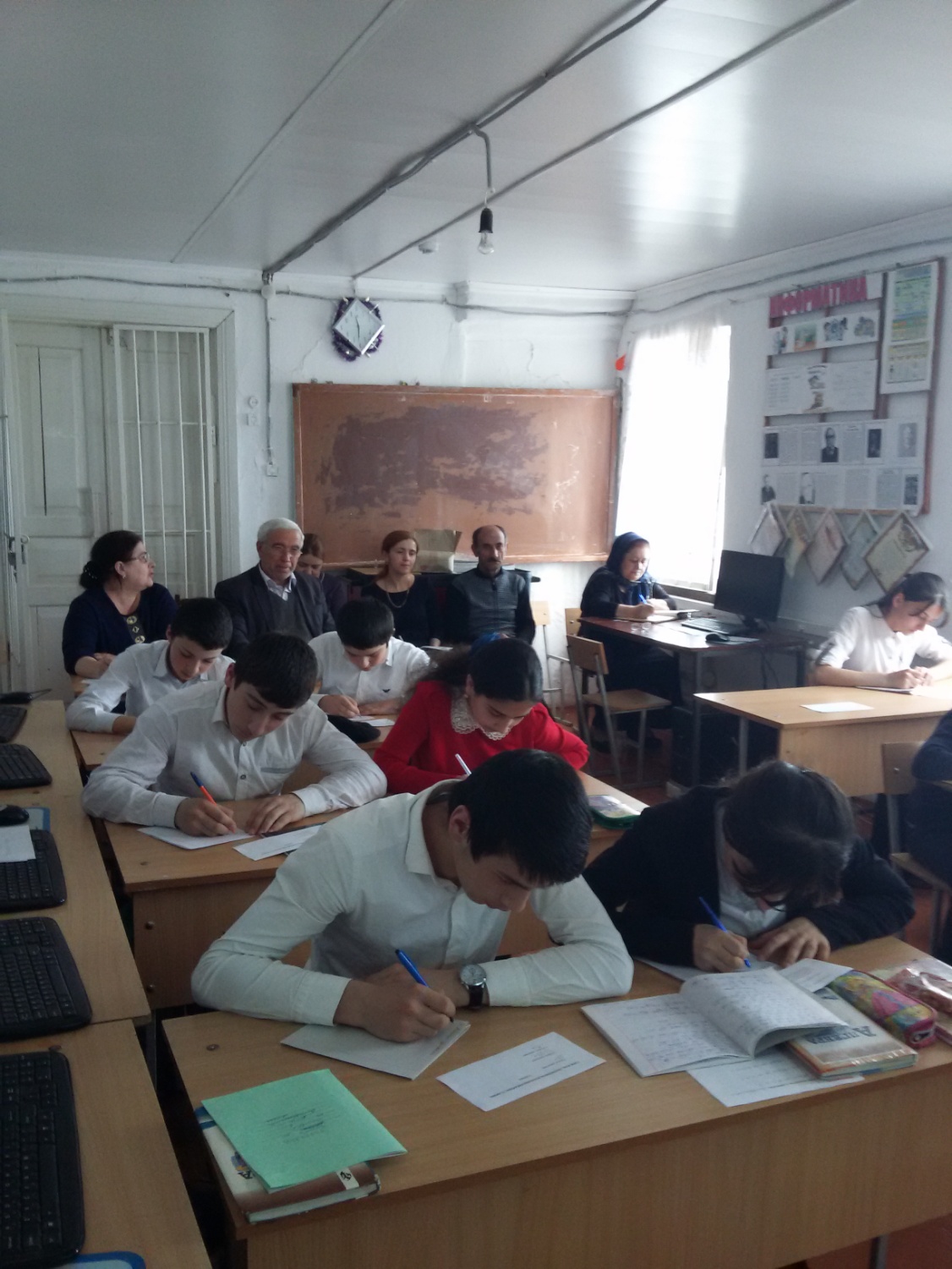 6 этап урока-  Подведение итогов. Комментарии по домашнему заданию (2минуты).Учитель обращает внимание учащихся на те теоретические факты и типы уравнений, которые вспоминали на уроке, говорит о необходимости выучить алгоритм решения уравнений. Отмечает наиболее успешную работу на уроке отдельных учащихся , при необходимости выставляет оценки. 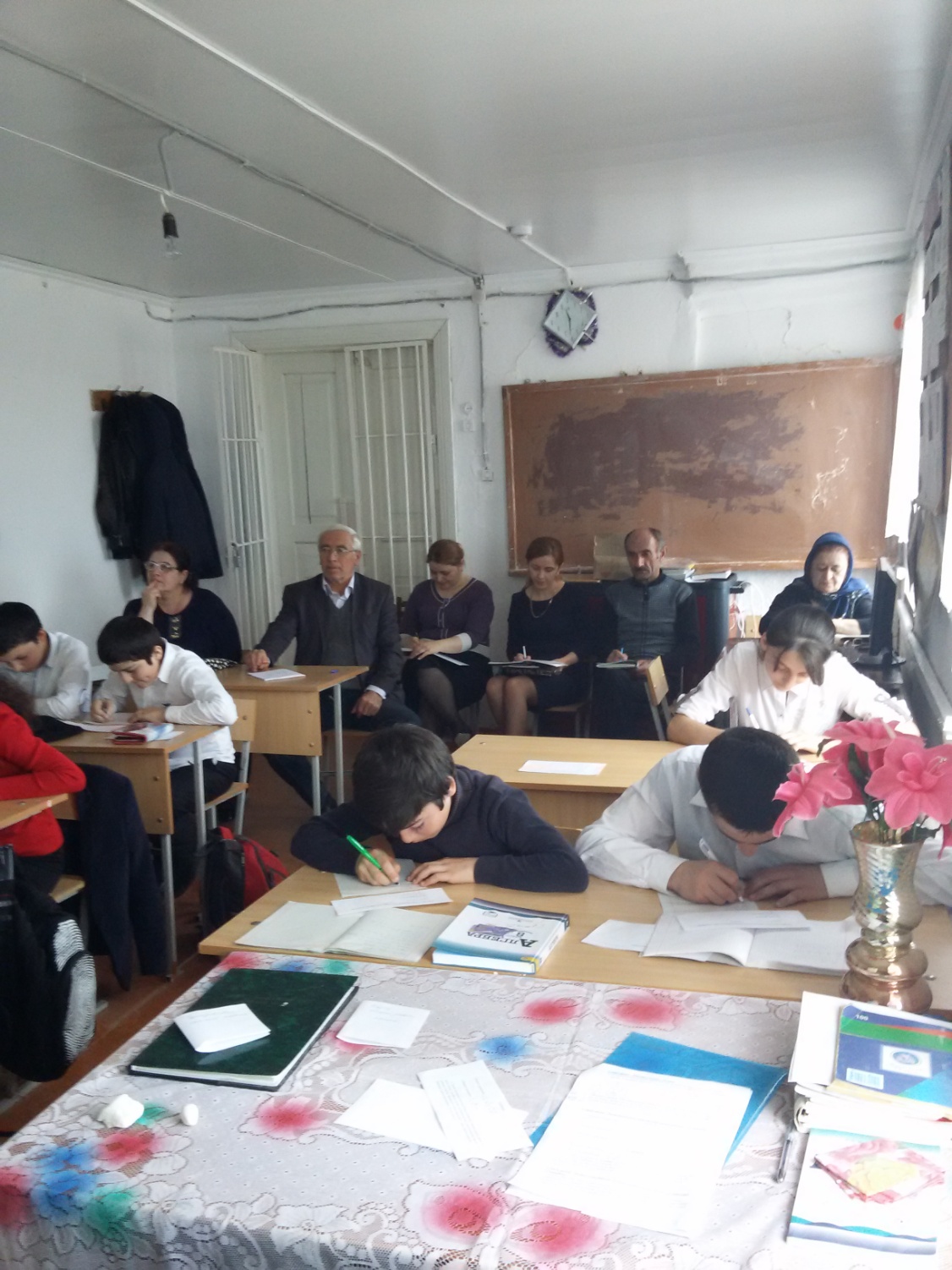 Домашнее задание: п.25,26; №685, №686, стр.140.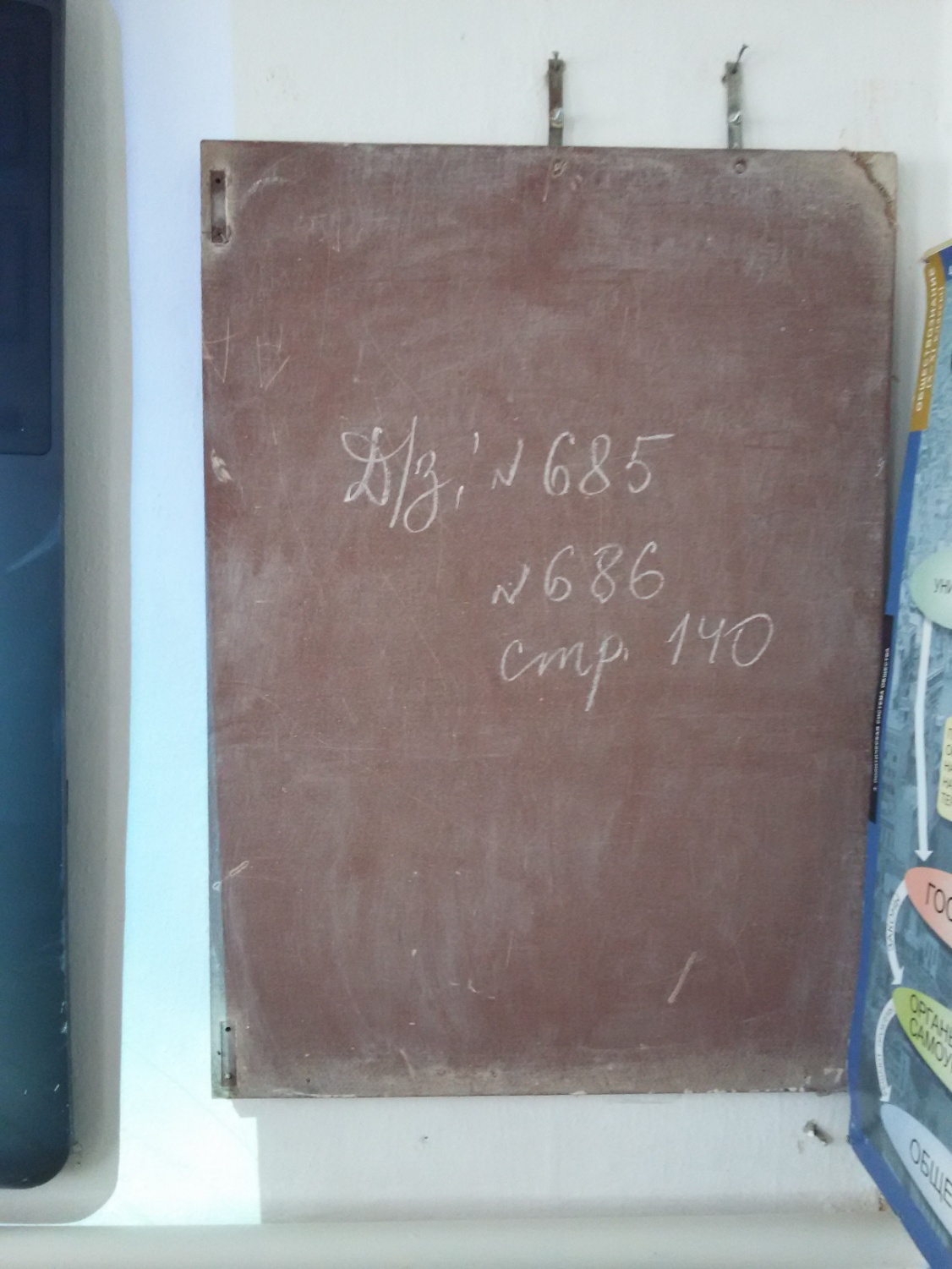 Список использованной литературы:1. Макарычев Ю.Н. Алгебра.8 класс.- М.:«Просвещение»,20102.Макарычев Ю.Н. Уроки алгебры в 8 классе.- М.:«Просвещение»,20103.Жохов В.И. Дидактические материалы для 8 класса.-М.:«Просвещение»,2010